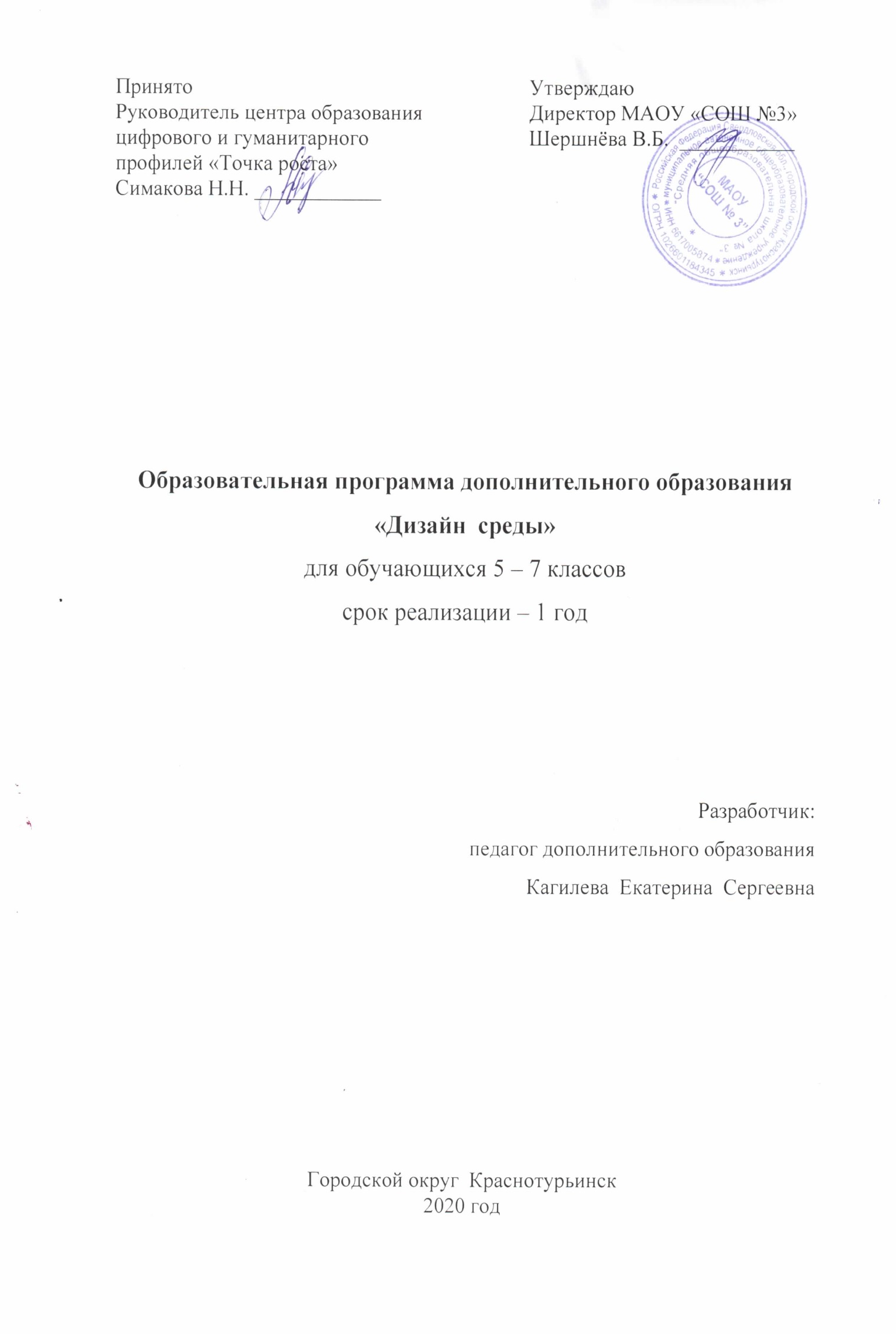 Содержание:1.Пояснительная записка……………………………………………………32. Цель и задачи программы………………………………………………...43.Планируемые результаты освоения учебного курса…………………….64.Форма проведения итогов реализации общеобразовательной программы……………………………………………………………………85.Расходные материалы……………………………………………………..86.Тематическое планирование……………………………………...............97.Содержание программы…………………………………………............158.Список литературы………………………………………………………18Пояснительная записка.Слово  «дизайн»  встречается  повсеместно,  можно  говорить  о  дизайне стула, компьютера, школы, узора на ткани, коллекции одежды, ресторана, бутерброда, космической станции. Все изделия имеют свой дизайн.    В  разных  сферах  деятельности  человека  этот термин  понимается  по- разному.  Он  включает  в  себя  и  то,  как  выглядит изделие, и сам процесс проектирования- изготовления, который приводит к конечному результату. Представленная образовательная программа «Дизайн среды » подразумевает знакомство с основными объектами труда дизайнера - это  предметный  дизайн,  графический  дизайн,  дизайн  костюма,  дизайн элементов интерьера,  дизайн  открытого  пространства (ландшафтный дизайн).  Овладеть  основами  знаний  о  дизайне  как  специфической художественно-творческой,  конструкторской  деятельности  человека помогут разделы предлагаемой программы.Образовательная  программа  дополнительного  образования  детей "Дизайн среды" актуальна  тем,  что  она  широко  и  многосторонне  раскрывает художественный образ вещи, слова, основы художественного изображения, связь художественной культуры с общечеловеческими ценностями.Одновременно осуществляется развитие творческого опыта учащихся в процессе собственной творческой активности.Программа  вводит  ребенка  в  удивительный  мир  творчества,  дает возможность поверить в себя, в свои способности, предусматривает развитие у   обучающихся   изобразительных,   художественно - конструкторских способностей, нестандартного мышления, творческой индивидуальности. Данная  программа  ориентирована  на  применение  широкого  комплекса различного  дополнительного  материала  по  изобразительному  искусству. Также  программа  направлена  на  практическое  применение  полученных знаний  и  умений  и  участие  в школьных выставках. В районных,  региональных,  Всероссийских  конкурсах детского рисунка и декоративно- прикладного творчества.Обсуждение  детских  работ  с  точки  зрения  их  содержания, выразительности, оригинальности активизирует внимание детей, формирует опыт творческого общения. Периодическая организация выставок дает детям возможность заново увидеть и оценить свои работы, ощутить радость успеха. Выполненные на занятиях работы учениками могут быть использованы,как  подарки  для  родных  и  друзей,  могут  применяться  в  оформлении кабинета.  Каждый  ученик  видит  результат  своего  труда,  получает положительные эмоции. Предлагаемая программа «Дизайн» предназначена для обучения детей 11-13лет  и  рассчитана  на  1  учебный год.  Цель и задачи программы.Целью  данной  программы  является  развитие  личностных  качеств  детей посредством занятий дизайн - проектированием.Развивать творческую индивидуальность ребѐнка, формировать базовые компетенций в области изобразительного искусства, создавать возможности для творческого развития воспитанников и условий для их социализации в будущей жизниЛичностные задачи:Реализовать творческий потенциал учащегося.Сформировать способность работать в команде.Способствовать развитию памяти, внимания, изобретательности.Сформировать способность к позитивной самооценке творческих возможностей.Воспитать аккуратность и дисциплинированность при выполнении работы.Сформировать умение формулировать, аргументировать и отстаивать свою точку зрения.Предметные задачи:Обучить основам дизайна.Познакомить с основными законами построения композиции.Научить пользоваться законами цветоведения.Овладеть практическими навыками и приемами изготовления декоративных предметов.формировать практические навыки работы в различных видах дизайна и изобразительного творчества.Изучить основные направления в сфере дизайна.Познакомить с основными материалами и техническими средствами предпроектных эскизов.закрепить  и  расширить  знания,  полученные  на  уроках  технологии, изобразительного  искусства,  математики,  литературы  и  т.д.,  и способствовать их систематизации.Выработать  умение  планировать  свою  деятельность  и  предъявлять еѐ результат.приобретение навыков учебно-исследовательской работы.Метапредметные задачи:Развивать общий кругозор.Развивать художественно-эстетический вкус при создании композиции и объектов дизайна.Воспитывать трудолюбие и уважение к труду.Воспитывать чувство патриотизма, гражданственности и гордости за отечественные достижения в сфере дизайна.Развивать зрительное восприятие, чувство цвета, коспозиционной культуры.аблюдение за разнообразными явлениями жизни и искусства в учебной и внеурочной деятельности.ориентация в культурном многообразии окружающего мира.Планируемые результаты освоения учебного процесса.Личностные результаты: Критическое отношение к информации и избирательность еѐ восприятия. Реализация творческого потенциала.Развитие любознательности, сообразительности при выполнении разнообразных заданий проблемного и эвристического характера.Развитие внимательности, настойчивости, целеустремлѐнности, умения преодолевать трудности.Развитие самостоятельности суждений, независимости и нестандартности мышления.Освоение социальных норм, правил поведения, ролей и форм социальной жизни в группах и сообществах.Формирование коммуникативной компетентности в общении и сотрудничестве с другими обучающимися.Метапредметные результаты:Умение принимать и сохранять учебную задачу.Умение планировать последовательность шагов алгоритма для достижения цели.Умение ставить цель (создание творческой работы), планировать достижение этой цели.Умение осуществлять итоговый и пошаговый контроль по результату.Способность адекватно воспринимать оценку наставника и других обучающихся.Способность проявлять познавательную инициативу в учебном сотрудничестве.Умение осваивать способы решения проблем творческого характера в жизненных ситуациях.Умение оценивать получающийся творческий продукт и соотносить его с изначальным замыслом, выполнять по необходимости коррекции либо продукта, либо замысла.Предметные результаты:развитие художественного вкуса.устойчивый интерес к дизайнерской деятельности.общее понятие о значении дизайна среды в мире.знание основных закономерностей дизайнерской деятельности. изучение методической последовательности выполнения проектных работ развитие и формирование навыков использования методов проектирования в практической деятельности в сфере средового дизайна на основе сочетания теории и практики.знакомство с аналогами и характерными особенностями проектирования. В результате освоения программы обучающиеся должны знать правила безопасности и охраны труда при работе с учебным оборудованием. Уметь: применять на практике методики генерирования идей, методы дизайн-анализа и дизайн-исследования. Анализировать формообразование различных  изделий. Строить изображения предметов по правилам линейной перспективы. Передавать с помощью света характер формы. Различать и характеризовать понятия: пространство, ракурс, воздушная перспектива. Получать представления о влиянии цвета на восприятие формы объектов дизайна. Применять навыки формообразования, использования объѐмов в дизайне (макеты из бумаги, картона). Представлять свой проект. Владеть: научной терминологией, ключевыми понятиями, методами и приѐмами проектирования, конструирования, макетирования в области дизайна.Профессиональные компетенции:Способность владеть рисунком и приемами работы с цветом и цветовыми композициями.Способность обосновать свои предложения при разработке проектной идеи, основанной на концептуальном, творческом подходе к решению дизайнерской задачи. Способность анализировать и определять требования к дизайн-проекту и синтезировать набор возможных решений задачи или подходов к выполнению дизайн-проекта. Способность придумывать дизайн-концепции, уметь воплотить их в жизнь.Кульминацией обучения является выход на проектирование — предмет профессиональной деятельности дизайнера. Умение использовать приобретённые знания и умения в практической деятельности и в повседневной жизни: разрабатывать собственные индивидуальные и коллективные проекты.Формы проведения итогов реализации общеобразовательной программы.Занятия - выставки Защита творческих проектов Презентации Устный опрос по ходу занятий Комбинированная  проверка  по  курсу  (анкета,  тест,  кроссворд, творческие задания)Выставки-презентации Расходные материалы.Бумага А4 для рисования.Бумага А3 для рисования.Набор простых карандашей.Ручка гелиевая черная.Клей ПВА.Клей карандаш.Картон/гофрокартон для макетированияНожницы, макетный нож.Коврик для резки картона.Линейки, угольники.Циркуль. Ластик.Точилка.Тематическое планирование.Содержание программы.Вводное занятие. Инструктаж по ТБ. Требования  по  безопасности труда  и  пожарной  безопасности  на  занятиях.  Правила  внутреннего распорядка учебного кабинета.Введение.  Понятие  о  дизайне. Ознакомление учащихся с  курсом обучения. Дизайн. Виды  дизайна  (Проектирование  взаимодействия. Веб - дизайн. Дизайн  интерьеров.  Графический  дизайн.  Полиграфический  дизайн. Ландшафтный дизайн. Архитектурный дизайн...) Основные инструменты и  материалы  дизайнера.  Шаблоны  (целевое  назначение, правила использования). Основы построения общей композиции.    - Акцентирование зрительного центра (смыслового, геометрического);   - Выявление связующих элементов, сильных и слабых долей  изобразительного поля, мажорных и минорных диагоналей;   - Пропорционирование, в частности с использованием золотое сечение;   - Пондерация (уравновешивание неравновесных частей). Метр-ритм; Симметрия-асимметрия;Контраст-нюанс;Консонанс-диссонанс;Величина-масштабность;Отношения величин-пропорции; Подобие-различие. Предметный дизайн. Понятие о композиции.  Виды  графики.  Чѐрно-белая  линейная  графика:  линии, штрихи,   точки.   Тоновая   графика – отмывка. Цветоведение (характеристики и свойства  цвета,  их взаимодействия). Цвет – элемент композиционного  творчества.  Виды  орнаментов  (по  форме,  по  жанру). Построение  орнамента  в  полосе,  квадрате,  круге (единство  формы  и декора. Закономерности построения орнамента). Рисунок - чертеж - макет. Значение рисунка и чертежа в дизайне. Отличия  рисунка,  технического  рисунка  и  чертежа.  Основные выразительные средства в художественном конструировании (начальное ознакомление). Форма и формообразование. Общие понятия и представления о форме. Выразительность  формы  и  внешний  вид  (стайлинг)  изделия. Основные свойства   объѐмно – пространственных форм:   масса,   величина, геометрический  вид,  положение  в  пространстве.  Графические  приѐмы отображения  формы  на  плоскости.  Эмоциональное  воздействие  формы. Визуальная целостность формы. Формы и стиль. Формы и мода. Виды  техник,  используемых  при  декорировании  объектов  дизайна. Предметный  дизайн  на  примере декупажа (украшение  елочных  шаров, тарелок,  свечей).  Предметный  дизайн  на примере  росписи  по  ткани (батик), камню, стеклу (витраж). Виды  техник,  используемых  при  создании  объектов  дизайна. Аппликация из ткани, фетра. Квиллинг. Мозаика. Виды мозаики. Витраж. Буква – строка – текст. Искусство  шрифта.  Из  истории  шрифта. Основные  виды  шрифтов  и  их  классификация  (антиква,  рубленые, брусковые,  чертѐжные).  Требования  предъявляемые  к  шрифту: удобочитаемость,  красота,  простота  выполнения, единство  стиля, соответствие  содержанию.  Шрифт  как необычный  элемент  и выразительное средство художественного проекта. Шрифт и цвет. Шрифт и оптические иллюзии.Дизайн интерьера. Понятие о дизайне интерьера. Перспектива (законы перспективы, главная точка). Построение перспективы комнаты.Ландшафтный дизайн. Понятие о ландшафном дизайне. Замысел (роль замысла в работе дизайнера).Изготовление  сувениров  из  различных  материалов. Декорирование бумагой  (бутылка,  книжный  переплет,  открытка,  шкатулка,  упаковка, рамка, папка). Фетр - материал декора (панно и сумки, игрушки, предметы интерьера, заколки, броши и бусы...)  Вата - материал декора (игрушки, цветы. Изготовление композиции из ваты с использованием схемы.) Игрушка как объект дизайна. Мастерим игрушки сами. Изготовление и дизайн плоской игрушки (Этапы  изготовления   плоской игрушки. Правила  работы  с  методическими  картами.)  Изготовление  и дизайн полуплоской игрушки (особенности крепления слоѐв деталей по принципу  «от  задней  к  передней»).  Изготовление  и  дизайн  объемной игрушки (последовательность технологических операций в изготовлении). Проектирование.  В  мире вещей. Виды  и  этапы  объемного проектирования. Этапы художественного проектирования (художественно - конструкторский  поиск,  разработка  эскизного проекта, художественно - конструктивный  проект).  Особенности  проектирования отдельных  вещей.  Вещь:  красота  и  целесообразность.  Единство художественного и функционального в вещи. Дизайн одежды. История и классификация одежды. Композиционно - конструктивные принципы дизайна одежды.Подготовка и проведение выставок (Подготовка работ обучающихся для участия в районных, городских выставках декоративно – прикладного творчества. Посещение  выставок  разного  уровня.) Защита  проектов (Подбор  темы,  планирование,  исследование,  выполнение  эскизов, решение   промежуточных задач. Критерии   успеха   проектной деятельности..) Итоговые уроки.Список литературы:Литература для обучающихся:1. Смирнов С.И. Шрифт и шрифтовой плакат – М., 1988. 2. Аникст М., Бабурина Н., Черневич Е. Русский графический дизайн - М.,1997. 3. Гагарин Б.Г. Конструирование из бумаги– Ташкент, 1988.4. Орнамент всех времѐн и стилей (в 4-х книгах-альбомах).– М., 1995. 5. Сомов Ю.С. Композиция в технике.–М., 1987. 6. Павлова А.А., Корзинова Е.И. Графика в средней школе.–М., 1999. 7. Михайлов С.М. История дизайна.– М., 2000. 8. Изобразительное искусство. Основы композиции и дизайна. Программа для  общеобразовательных  школ,  гимназий,  лицеев  /  Под  редакцией  С.А. Полищук.–М., 2001. Литература для педагога:1.  Базилевский  А.А.  Технология  и формообразование  в  проектной культуре  дизайна  (Влияние  технологии  на  морфологию  промышленных изделий). Автореф. канд. иск. М., 2006.-26 с. 2.  Грашин  А.А.  Методология  дизайн-проектирования  элементов предметной среды. Учеб.пос. М.: Архитектура -С, 2004.- 232 с. 3. Графический дизайн США.–М., 1989. 4.  Художественное  проектирование  /  Под  ред.  Б.В.  Нешумова,  Е.Д. Щедрина. –М., 1979. 5. Цыганкова Э. У истоков дизайна. -М., 1977. 6. Кузин В.С. Основы дизайна. –М., 1997. 7. Холмянский Л.М. Дизайн. –М., 1985. 8. Розенблюм Е.А. Художник в дизайне. –М., 1974. №Название раздела, темыКол-во часовТеорияПрактикаФормы контроля1.Вводное занятие инструктаж по ТБ220Тестирование2.Введение. Понятие о дизайне.624Дизайн. Виды дизайна.211Основные инструменты и материалы дизайнера.20,51,5Шаблоны.20,51,53.Основы построения общей композиции. Предметный дизайн. 16412Понятие о композиции (Эскиз. Выполнение композиции).413Виды графики. Черно-белая линейная графика: точка, линия, пятно.20,51,5Тоновая графика - отмывка20,51,5Основные законы цветоведения. Цвет - элемент композиционного творчества.20,51,5Виды орнаментов, (выполнение эскиза работы).413Построение орнамента в полосе, квадрате, круге,(выполнение работы).40,53,5Выставка работ учащихся.4.Рисунок – чертеж - макет.82,55,5Значение рисунка и чертежа в дизайне. Отличия рисунка, технического рисунка и чертежа.20,51,5Основные выразительные средства в художественном конструировании(Начальное ознакомление, выполнение набросков, проработка деталей).6245.Буква-строка-текст.1239Основные виды шрифтов и их классификация (антиква, рубленые, брусковые, чертѐжные).20,51,5Требования, предъявляемые к шрифту: красота, простота выполнения, единство стиля, соответствие содержанию.20,51,5Шрифт как необычный элемент и выразительное средство художественного проекта. (Разработка шрифта, выполнение работы).413Шрифт и цвет. Шрифт и оптические иллюзии.(Эскиз, подбор цветовой гаммы, завершение работы).4136.Форма и формообразование.14410Общие понятия и представления о форме. Выразительность формы и внешний вид (стайлинг) изделия.20,51,5Основные свойства объѐмно-пространственных форм: масса, величина, положение в пространстве.(Эскиз, подготовка материала, завершение работы)624Графические приѐмы отображения формы на плоскости20,51,5Эмоциональное воздействие формы. Визуальная целостность формы.20,51,5Формы и стиль. Формы и мода.20,51,5Выставка работ учащихся.7.Виды техник, используемых при декорировании объектов дизайна.16412Предметный дизайн на примере декупажа.(Выполнение зарисовок, набросков. Эскиз панно. Подбор материала. Изготовление панно).1239Предметный дизайн на примере росписи по коже, камню, стеклу, ткани.(Эскиз. Выполнение работы).4138.Виды техник, используемых при создании объектов дизайна18513Аппликация из ткани, фетра. (Эскиз. Подбор материала. Выполнение работы)413Квиллинг (Выполнение зарисовок, набросков, эскиз, подбор цветовой гаммы, завершение работы).826Мозаика. Виды мозаики.20,51,5Витраж (Эскиз. Выполнение композиции)4139.Дизайн интерьера413Понятие о дизайне интерьера. Перспектива.20,51,5Построение перспективы комнаты.20,51,510.Ландшафтный дизайн40,53,5Выставка работ учащихся.Понятие о ландшафтном дизайне. Замысел.40,53,511.Изготовление сувениров из различных материалов.16313Декорирование бумагой (бутылка, книжный переплет, открытка, шкатулка, упаковка, рамка, папка).Эскиз. Подбор материала. Выполнение. Проработка деталей817Фетр - материал декора.(Эскиз.Выполнение)413Вата - материал декора.(Эскиз.Выполнение)41312.Игрушка как объект дизайна. Мастерим игрушки сами.1239Изготовление и дизайн плоской игрушки.(Эскиз.Изготовление игрушки)413Изготовление и дизайн полуплоской игрушки.(Эскиз.Изготовление игрушки)413Изготовление и дизайн объемной игрушки. (Эскиз.Изготовление игрушки)413Выставка работ учащихся.13.Проектирование. В мире вещей826Виды и этапы объемного проектирования20,51,5Этапы художественного проектирования (художественно -конструкторский поиск, разработка эскизного проекта, художественно -конструктивный проект).20,51,5Особенности проектирования отдельных вещей20,51,5Вещь: красота и целесообразность. Единство художественного и функционального в вещи.20,51,514.Дизайн одежды.82,55,5История и классификацияодежды.20,51,5Композиционно -конструктивныепринципы дизайна одежды.(Эскиз. Выполнение. Проработка деталей)62415.Подготовка и проведение выставок. Защита проектов. Итоговые уроки.15,5213,5Итоговая выставка. Защита творческих проектов.ИТОГО:157,541116,5